Приложение №2 к Положению о формировании государственного задания на оказаниегосударственных услуг (выполнение работ) в отношении федеральных государственных учреждений и финансовом обеспечении выполнениягосударственного задания(в ред. Постановления Правительства РФОт 13.09.2017 № 1101)                                           ОТЧЕТ О ВЫПОЛНЕНИИ ГОСУДАРСТВЕННОГО ЗАДАНИЯ №                                                НА 2019 ГОД И НА ПЛАНОВЙ ПЕРИОД 2020 И 2021 ГОДОВ                                                                                     от «27» сентября 2019 г.                                                                                                                                                                         Форма по ОКУД                                                                                                                                                                                              Дата Краевое государственное казенное общеобразовательное учреждение для детей-сироти детей, оставшихся без попечения родителей, реализующее адаптированные основные общеобразовательные программы «Школа-интернат №4»                                                             Код сводному реестру                                                                                                                                                                             Вид деятельности краевого государственного учреждения:      Образовательная деятельность                    по ОКВЭДВид краевого государственного учреждения:                      Общеобразовательная организацияПериодичность      4 раза в годЧасть 1. Сведения об оказываемых государственных услугахРаздел 1Наименование государственной услуги Содержание и воспитание детей-сирот и детей, оставшихся без попечения родителей, детей, находящихся в трудной жизненной ситуации                                                                2.  Категории потребителей государственной услуги             	Дети-сироты и дети, оставшиеся без попечения родителей или законных представителей,Дети, находящиеся в трудной жизненной ситуации 3. Сведения о фактическом достижении показателей, характеризующих объем и (или) качество государственной услуги: 3.1. Сведения  о  фактическом   достижении   показателей,   характеризующих качество государственной услуги:3.2. Сведения о фактическом достижении показателей, характеризующих объем государственной услуги:Раздел 2Наименование государственной услуги:                                                                                         Оказание консультативной, психологической, педагогической, юридической, социальной и иной помощи лицам из числа детей, завершивших пребывание в организации для детей-сирот 	Категории потребителей государственной услуги: Дети-сироты и дети, оставшиеся без попечения родителей, завершивших пребывание в организациях для детей-сирот и детей, оставшихся без попечения родителей; Лица из числа детей-сирот и детей, оставшихся без попечения родителей, в возрасте от 18 до 23 лет 3. Сведения о фактическом достижении показателей, характеризующих объем и (или) качество государственной услуги: 3.1. Сведения  о  фактическом   достижении   показателей,   характеризующих качество государственной услуги:3.2. Сведения о фактическом достижении показателей, характеризующих объем государственной услуги:                                                                            Раздел 3Наименование государственной услуги Содержание лиц из числа детей-сирот и детей, оставшихся без попечения родителей, завершивших пребывание в организации для детей-сирот, но не старше 23 лет                           2.  Категории потребителей государственной услуги: Лица из числа детей-сирот и детей, оставшихся без попечения родителей, завершивших пребывание в организациях для детей-сирот и детей, оставшихся без попечения родителей             3.  Сведения о фактическом достижении показателей, характеризующих объем и (или) качество государственной услуги:3.1. Сведения  о  фактическом   достижении   показателей,   характеризующих качество государственной услуги:3.2. Сведения о фактическом достижении показателей, характеризующих объем государственной услуги:Раздел 4Наименование государственной услуги Предоставление питания                           2.  Категории потребителей государственной услуги: физические лица             3.  Сведения о фактическом достижении показателей, характеризующих объем и (или) качество государственной услуги:3.1. Сведения  о  фактическом   достижении   показателей,   характеризующих качество государственной услуги:3.2. Сведения о фактическом достижении показателей, характеризующих объем государственной услуги:Раздел 5Наименование государственной услуги Реализация адаптированных основных общеобразовательных программ для детей с умственной отсталостью                           2.  Категории потребителей государственной услуги: физические лица с умственной отсталостью (интеллектуальными нарушениями)             3.  Сведения о фактическом достижении показателей, характеризующих объем и (или) качество государственной услуги:3.1. Сведения  о  фактическом   достижении   показателей,   характеризующих качество государственной услуги:3.2. Сведения о фактическом достижении показателей, характеризующих объем государственной услуги:Раздел 6Наименование государственной услуги: Реализация дополнительных общеразвивающих программ  2.  Категории потребителей государственной услуги: Физические лица             3. Сведения о фактическом достижении показателей, характеризующих объем и (или) качество государственной услуги:                                          3.1. Сведения  о  фактическом   достижении   показателей,   характеризующих качество государственной услуги:3.2. Сведения о фактическом достижении показателей, характеризующих объем государственной услуги:Уполномоченное лицо        заместитель директора по УВР             __________         Д.С. Марцениус                                                                       (должность)                              (подпись)            (расшифровка подписи)«27» сентября 2019 г.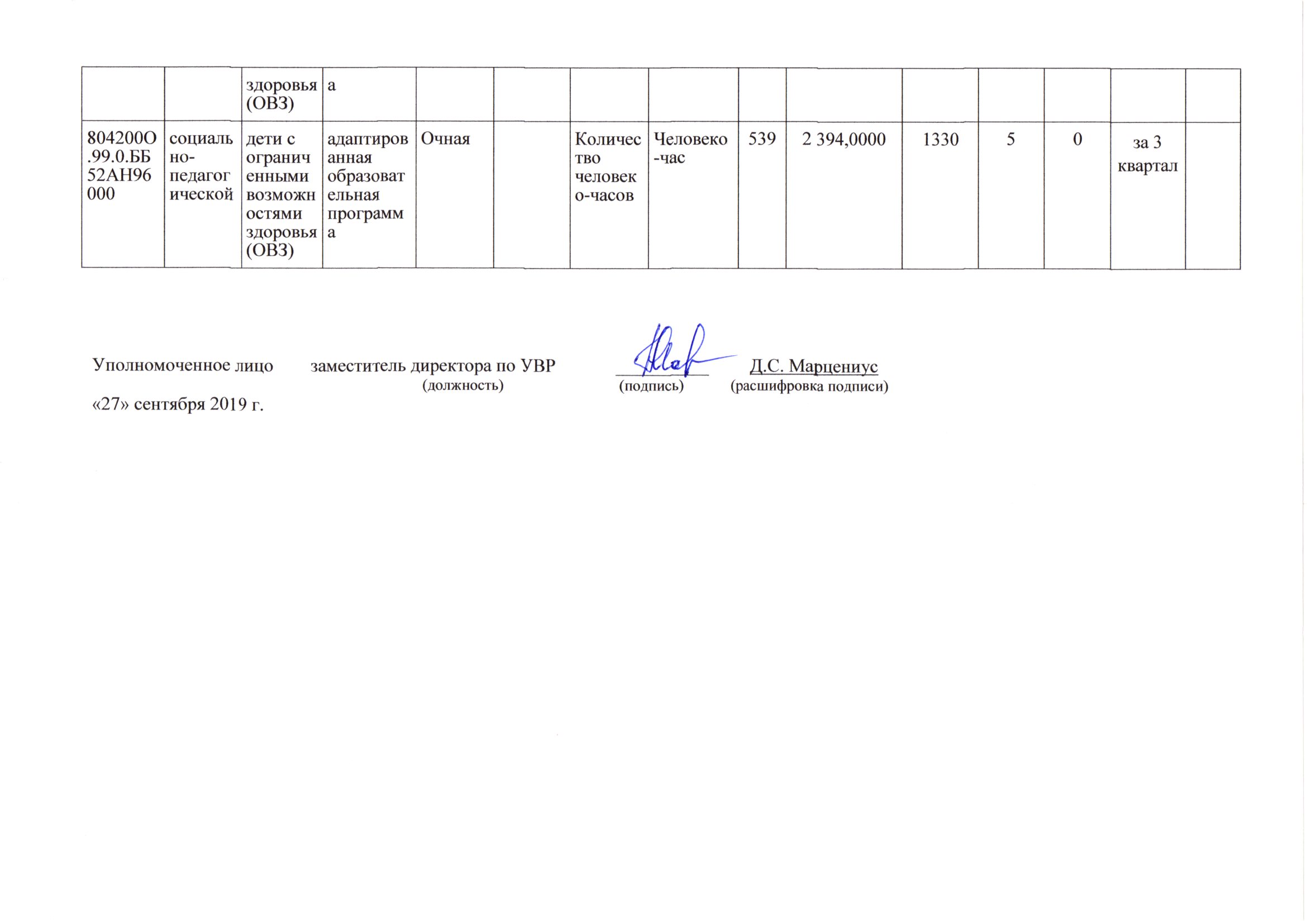 2Коды050650127.09.1956.2, 85.12, 85.31, 85.32, 85.41.1Уникальный номер по базовому (отраслевому) перечню         БА59Уникальный номер реестровой записиПоказатель, характеризующий содержание государственной услугиПоказатель, характеризующий содержание государственной услугиПоказатель, характеризующий содержание государственной услугиПоказатель, характеризующий условия (формы) оказания государственной услугиПоказатель, характеризующий условия (формы) оказания государственной услугиПоказатель качества государственной услуги.Значения показателей качества государственной услугиПоказатель качества государственной услуги.Значения показателей качества государственной услугиПоказатель качества государственной услуги.Значения показателей качества государственной услугиПоказатель качества государственной услуги.Значения показателей качества государственной услугиПоказатель качества государственной услуги.Значения показателей качества государственной услугиПоказатель качества государственной услуги.Значения показателей качества государственной услугиПоказатель качества государственной услуги.Значения показателей качества государственной услугиПоказатель качества государственной услуги.Значения показателей качества государственной услугиУникальный номер реестровой записиКатегория потребителей Место обученияФормы образования и формы реализации образовательных программ наименование показателяединица измерения по ОКЕИединица измерения по ОКЕИутверждено в государственном заданииисполнено на отчетную датудопустимое (возможное) отклонениеотклонение, превышающее допустимое (возможное) значениепричина отклоненияУникальный номер реестровой записиКатегория потребителей Место обученияФормы образования и формы реализации образовательных программ наименование показателянаименованиекодутверждено в государственном заданииисполнено на отчетную датудопустимое (возможное) отклонениеотклонение, превышающее допустимое (возможное) значениепричина отклонения1234567891011121314853100О.99.0.БА59АА03000Не указаноДоля воспитанников, в отношении которых выявлены случаи жестокого обращения в образовательной организацииПроцент7440,0050853100О.99.0.БА59АА03000Не указаноДоля воспитанников, совершивших самовольный уход из образовательной организацииПроцент7441,33,6853100О.99.0.БА59АА03000Не указаноДоля воспитанников, совершивших правонарушениеПроцент7440,00,0Уникальный номер реестровой записиПоказатель, характеризующий содержание государственной услугиПоказатель, характеризующий содержание государственной услугиПоказатель, характеризующий содержание государственной услугиПоказатель, характеризующий условия (формы) оказания государственной услугиПоказатель, характеризующий условия (формы) оказания государственной услугиПоказатель объема государственной услугиПоказатель объема государственной услугиПоказатель объема государственной услугиПоказатель объема государственной услугиПоказатель объема государственной услугиПоказатель объема государственной услугиПоказатель объема государственной услугиПоказатель объема государственной услугиПоказатель объема государственной услугиУникальный номер реестровой записиКатегория потребителей Место обученияФормы образования и формы реализации образовательных программнаименование показателяединица измерения по ОКЕИединица измерения по ОКЕИутверждено в государственном заданииисполнено на отчетную датудопустимое (возможное) отклонениеотклонение, превышающее допустимое (возможное) значениепричина отклонениясредний размер платы (цена, тариф)Уникальный номер реестровой записиКатегория потребителей Место обученияФормы образования и формы реализации образовательных программнаименование показателянаименованиекодутверждено в государственном заданииисполнено на отчетную датудопустимое (возможное) отклонениеотклонение, превышающее допустимое (возможное) значениепричина отклонениясредний размер платы (цена, тариф)123456789101112131415853100О.99.0.БА59АА03000Не указаноЧисленность граждан, получивших социальные услугиЧеловек79274,00006050-0     Уникальный       номер по базовому       (отраслевому) перечню         Уникальный номер реестровой записиПоказатель, характеризующий содержание государственной услугиПоказатель, характеризующий содержание государственной услугиПоказатель, характеризующий содержание государственной услугиПоказатель, характеризующий условия (формы) оказания государственной услугиПоказатель, характеризующий условия (формы) оказания государственной услугиПоказатель качества государственной услуги.Значения показателей качества государственной услугиПоказатель качества государственной услуги.Значения показателей качества государственной услугиПоказатель качества государственной услуги.Значения показателей качества государственной услугиПоказатель качества государственной услуги.Значения показателей качества государственной услугиПоказатель качества государственной услуги.Значения показателей качества государственной услугиПоказатель качества государственной услуги.Значения показателей качества государственной услугиПоказатель качества государственной услуги.Значения показателей качества государственной услугиПоказатель качества государственной услуги.Значения показателей качества государственной услугиУникальный номер реестровой записиКатегория потребителейМесто обучениянаименование показателяединица измерения по ОКЕИединица измерения по ОКЕИутверждено в государственном заданииисполнено на отчетную датудопустимое (возможное) отклонениеотклонение, превышающее допустимое (возможное) значениепричина отклоненияУникальный номер реестровой записиКатегория потребителейМесто обучениянаименование показателянаименованиекодутверждено в государственном заданииисполнено на отчетную датудопустимое (возможное) отклонениеотклонение, превышающее допустимое (возможное) значениепричина отклонения1234567891011121314853100О.99.0.БА63АА00000Доля укомплектованности штатными единицами по осуществлению постинтернатного сопровожденияПроцент744100,010050853100О.99.0.БА63АА00000Доля выпускников, находящихся на постинтернатном сопровожденииПроцент744100,010050Уникальный номер реестровой записиПоказатель, характеризующий содержание государственной услугиПоказатель, характеризующий содержание государственной услугиПоказатель, характеризующий содержание государственной услугиПоказатель, характеризующий условия (формы) оказания государственной услугиПоказатель, характеризующий условия (формы) оказания государственной услугиПоказатель объема государственной услугиПоказатель объема государственной услугиПоказатель объема государственной услугиПоказатель объема государственной услугиПоказатель объема государственной услугиПоказатель объема государственной услугиПоказатель объема государственной услугиПоказатель объема государственной услугиПоказатель объема государственной услугиУникальный номер реестровой записиКатегория потребителейМесто обучениянаименование показателяединица измерения по ОКЕИединица измерения по ОКЕИутверждено в государственном заданииисполнено на отчетную датудопустимое (возможное) отклонениеотклонение, превышающее допустимое (возможное) значениепричина отклонениясредний размер платы (цена, тариф)Уникальный номер реестровой записиКатегория потребителейМесто обучениянаименование показателянаименованиекодутверждено в государственном заданииисполнено на отчетную датудопустимое (возможное) отклонениеотклонение, превышающее допустимое (возможное) значениепричина отклонениясредний размер платы (цена, тариф)123456789101112131415853100О.99.0.БА63АА00000Численность граждан, получивших социальные услугиЧеловек79227,00002750-0Уникальный номер по базовому (отраслевому) перечню         БА64Уникальный номер реестровой записиПоказатель, характеризующий содержание государственной услугиПоказатель, характеризующий содержание государственной услугиПоказатель, характеризующий содержание государственной услугиПоказатель, характеризующий условия (формы) оказания государственной услугиПоказатель, характеризующий условия (формы) оказания государственной услугиПоказатель, характеризующий условия (формы) оказания государственной услугиПоказатель качества государственной услуги.Значения показателей качества государственной услугиПоказатель качества государственной услуги.Значения показателей качества государственной услугиПоказатель качества государственной услуги.Значения показателей качества государственной услугиПоказатель качества государственной услуги.Значения показателей качества государственной услугиПоказатель качества государственной услуги.Значения показателей качества государственной услугиПоказатель качества государственной услуги.Значения показателей качества государственной услугиПоказатель качества государственной услуги.Значения показателей качества государственной услугиПоказатель качества государственной услуги.Значения показателей качества государственной услугиУникальный номер реестровой записиКатегория потребителейВиды образовательных программНаправленность образовательной программыНаправленность образовательной программыФормы образования и формы реализации образовательных программнаименование показателяединица измерения по ОКЕИединица измерения по ОКЕИутверждено в государственном заданииисполнено на отчетную датудопустимое (возможное) отклонениеотклонение, превышающее допустимое (возможное) значениепричина отклоненияУникальный номер реестровой записиКатегория потребителейВиды образовательных программНаправленность образовательной программыНаправленность образовательной программыФормы образования и формы реализации образовательных программнаименование показателянаименованиекодутверждено в государственном заданииисполнено на отчетную датудопустимое (возможное) отклонениеотклонение, превышающее допустимое (возможное) значениепричина отклонения12344567891011121314853100О.99.0.БА64АА00000Доля выпускников, находящихся на постинтернатном сопровождении и находящихся на государственном обеспеченииПроцент744100,010050-Уникальный номер реестровой записиПоказатель, характеризующий содержание государственной услугиПоказатель, характеризующий содержание государственной услугиПоказатель, характеризующий содержание государственной услугиПоказатель, характеризующий условия (формы) оказания государственной услугиПоказатель, характеризующий условия (формы) оказания государственной услугиПоказатель объема государственной услугиПоказатель объема государственной услугиПоказатель объема государственной услугиПоказатель объема государственной услугиПоказатель объема государственной услугиПоказатель объема государственной услугиПоказатель объема государственной услугиПоказатель объема государственной услугиПоказатель объема государственной услугиУникальный номер реестровой записиКатегория потребителейВиды образовательных программНаправленность образовательной программыФормы образования и формы реализации образовательных программнаименование показателяединица измерения по ОКЕИединица измерения по ОКЕИутверждено в государственном заданииисполнено на отчетную датудопустимое (возможное) отклонениеотклонение, превышающее допустимое (возможное) значениепричина отклонениясредний размер платы (цена, тариф)Уникальный номер реестровой записиКатегория потребителейВиды образовательных программНаправленность образовательной программыФормы образования и формы реализации образовательных программнаименование показателянаименованиекодутверждено в государственном заданииисполнено на отчетную датудопустимое (возможное) отклонениеотклонение, превышающее допустимое (возможное) значениепричина отклонениясредний размер платы (цена, тариф)123456789101112131415853100О.99.0.БА64АА00000Численность граждан, получивших социальные услугиЧеловек7925,0000550-0Уникальный номер по базовому (отраслевому) перечню         ББ03Уникальный номер реестровой записиПоказатель, характеризующий содержание государственной услугиПоказатель, характеризующий содержание государственной услугиПоказатель, характеризующий содержание государственной услугиПоказатель, характеризующий условия (формы) оказания государственной услугиПоказатель, характеризующий условия (формы) оказания государственной услугиПоказатель, характеризующий условия (формы) оказания государственной услугиПоказатель качества государственной услуги.Значения показателей качества государственной услугиПоказатель качества государственной услуги.Значения показателей качества государственной услугиПоказатель качества государственной услуги.Значения показателей качества государственной услугиПоказатель качества государственной услуги.Значения показателей качества государственной услугиПоказатель качества государственной услуги.Значения показателей качества государственной услугиПоказатель качества государственной услуги.Значения показателей качества государственной услугиПоказатель качества государственной услуги.Значения показателей качества государственной услугиПоказатель качества государственной услуги.Значения показателей качества государственной услугиУникальный номер реестровой записиКатегория потребителейВиды образовательных программНаправленность образовательной программыНаправленность образовательной программыФормы образования и формы реализации образовательных программнаименование показателяединица измерения по ОКЕИединица измерения по ОКЕИутверждено в государственном заданииисполнено на отчетную датудопустимое (возможное) отклонениеотклонение, превышающее допустимое (возможное) значениепричина отклоненияУникальный номер реестровой записиКатегория потребителейВиды образовательных программНаправленность образовательной программыНаправленность образовательной программыФормы образования и формы реализации образовательных программнаименование показателянаименованиекодутверждено в государственном заданииисполнено на отчетную датудопустимое (возможное) отклонениеотклонение, превышающее допустимое (возможное) значениепричина отклонения12344567891011121314560200О.99.0.ББ03АА00000--------Уникальный номер реестровой записиПоказатель, характеризующий содержание государственной услугиПоказатель, характеризующий содержание государственной услугиПоказатель, характеризующий содержание государственной услугиПоказатель, характеризующий условия (формы) оказания государственной услугиПоказатель, характеризующий условия (формы) оказания государственной услугиПоказатель объема государственной услугиПоказатель объема государственной услугиПоказатель объема государственной услугиПоказатель объема государственной услугиПоказатель объема государственной услугиПоказатель объема государственной услугиПоказатель объема государственной услугиПоказатель объема государственной услугиПоказатель объема государственной услугиУникальный номер реестровой записиКатегория потребителейВиды образовательных программНаправленность образовательной программыФормы образования и формы реализации образовательных программнаименование показателяединица измерения по ОКЕИединица измерения по ОКЕИутверждено в государственном заданииисполнено на отчетную датудопустимое (возможное) отклонениеотклонение, превышающее допустимое (возможное) значениепричина отклонениясредний размер платы (цена, тариф)Уникальный номер реестровой записиКатегория потребителейВиды образовательных программНаправленность образовательной программыФормы образования и формы реализации образовательных программнаименование показателянаименованиекодутверждено в государственном заданииисполнено на отчетную датудопустимое (возможное) отклонениеотклонение, превышающее допустимое (возможное) значениепричина отклонениясредний размер платы (цена, тариф)123456789101112131415560200О.99.0.ББ03АА00000Число обучающихсяЧеловек792103,00001055Увеличение числа обучающихся0Уникальный номер по базовому (отраслевому) перечню         ББ04Уникальный номер реестровой записиПоказатель, характеризующий содержание государственной услугиПоказатель, характеризующий содержание государственной услугиПоказатель, характеризующий содержание государственной услугиПоказатель, характеризующий условия (формы) оказания государственной услугиПоказатель, характеризующий условия (формы) оказания государственной услугиПоказатель, характеризующий условия (формы) оказания государственной услугиПоказатель качества государственной услуги.Значения показателей качества государственной услугиПоказатель качества государственной услуги.Значения показателей качества государственной услугиПоказатель качества государственной услуги.Значения показателей качества государственной услугиПоказатель качества государственной услуги.Значения показателей качества государственной услугиПоказатель качества государственной услуги.Значения показателей качества государственной услугиПоказатель качества государственной услуги.Значения показателей качества государственной услугиПоказатель качества государственной услуги.Значения показателей качества государственной услугиПоказатель качества государственной услуги.Значения показателей качества государственной услугиУникальный номер реестровой записиКатегория потребителейВиды образовательных программНаправленность образовательной программыНаправленность образовательной программыФормы образования и формы реализации образовательных программнаименование показателяединица измерения по ОКЕИединица измерения по ОКЕИутверждено в государственном заданииисполнено на отчетную датудопустимое (возможное) отклонениеотклонение, превышающее допустимое (возможное) значениепричина отклоненияУникальный номер реестровой записиКатегория потребителейВиды образовательных программНаправленность образовательной программыНаправленность образовательной программыФормы образования и формы реализации образовательных программнаименование показателянаименованиекодутверждено в государственном заданииисполнено на отчетную датудопустимое (возможное) отклонениеотклонение, превышающее допустимое (возможное) значениепричина отклонения12344567891011121314851200О.99.0.ББ04АА00000Обучающиеся с ограниченными возможностями здоровья (ОВЗ)Не указаноОчная--------851200О.99.0.ББ04АА24000Обучающиеся с ограниченными возможностями здоровья (ОВЗ)Проходящие обучение по состоянию здоровья на домуОчная-------Уникальный номер реестровой записиПоказатель, характеризующий содержание государственной услугиПоказатель, характеризующий содержание государственной услугиПоказатель, характеризующий содержание государственной услугиПоказатель, характеризующий условия (формы) оказания государственной услугиПоказатель, характеризующий условия (формы) оказания государственной услугиПоказатель объема государственной услугиПоказатель объема государственной услугиПоказатель объема государственной услугиПоказатель объема государственной услугиПоказатель объема государственной услугиПоказатель объема государственной услугиПоказатель объема государственной услугиПоказатель объема государственной услугиПоказатель объема государственной услугиУникальный номер реестровой записиКатегория потребителейВиды образовательных программНаправленность образовательной программыФормы образования и формы реализации образовательных программнаименование показателяединица измерения по ОКЕИединица измерения по ОКЕИутверждено в государственном заданииисполнено на отчетную датудопустимое (возможное) отклонениеотклонение, превышающее допустимое (возможное) значениепричина отклонениясредний размер платы (цена, тариф)Уникальный номер реестровой записиКатегория потребителейВиды образовательных программНаправленность образовательной программыФормы образования и формы реализации образовательных программнаименование показателянаименованиекодутверждено в государственном заданииисполнено на отчетную датудопустимое (возможное) отклонениеотклонение, превышающее допустимое (возможное) значениепричина отклонениясредний размер платы (цена, тариф)123456789101112131415851200О.99.0.ББ04АА00000Обучающиеся с ограниченными возможностями здоровья (ОВЗ)Не указаноОчнаяЧисло обучающихсяЧеловек792103,000010550Увеличение числа обучающихся0851200О.99.0.ББ04АА24000Обучающиеся с ограниченными возможностями здоровья (ОВЗ)Проходящие обучение по состоянию здоровья на домуОчнаяЧисло обучающихсяЧеловек79211,00001450Увеличение числа обучающихся0Уникальный номер по базовому (отраслевому) перечню         ББ52Уникальный номер реестровой записиПоказатель, характеризующий содержание государственной услугиПоказатель, характеризующий содержание государственной услугиПоказатель, характеризующий содержание государственной услугиПоказатель, характеризующий условия (формы) оказания государственной услугиПоказатель, характеризующий условия (формы) оказания государственной услугиПоказатель качества государственной услуги.Значения показателей качества государственной услугиПоказатель качества государственной услуги.Значения показателей качества государственной услугиПоказатель качества государственной услуги.Значения показателей качества государственной услугиПоказатель качества государственной услуги.Значения показателей качества государственной услугиПоказатель качества государственной услуги.Значения показателей качества государственной услугиПоказатель качества государственной услуги.Значения показателей качества государственной услугиПоказатель качества государственной услуги.Значения показателей качества государственной услугиПоказатель качества государственной услуги.Значения показателей качества государственной услугиУникальный номер реестровой записинаименование показателяединица измерения по ОКЕИединица измерения по ОКЕИутверждено в государственном заданииисполнено на отчетную датудопустимое (возможное) отклонениеотклонение, превышающее допустимое (возможное) значениепричина отклоненияУникальный номер реестровой записинаименование показателянаимено ваниекодутверждено в государственном заданииисполнено на отчетную датудопустимое (возможное) отклонениеотклонение, превышающее допустимое (возможное) значениепричина отклонения1234567891011121314804200О.99.0.ББ52АН24000физкультурно-спортивнойдети с ограниченными возможностями здоровья (ОВЗ)адаптированная образовательная программаОчная--------804200О.99.0.ББ52АН48000художественнойдети с ограниченными возможностями здоровья (ОВЗ)адаптированная образовательная программаОчная--------804200О.99.0.ББ52АН96000cоциально-педагогическойдети с ограниченными возможностями здоровья (ОВЗ)адаптированная образовательная программаОчная--------Уникальный номер реестровой записиПоказатель, характеризующий содержание государственной услугиПоказатель, характеризующий содержание государственной услугиПоказатель, характеризующий содержание государственной услугиПоказатель, характеризующий условия (формы) оказания государственной услугиПоказатель, характеризующий условия (формы) оказания государственной услугиПоказатель объема государственной услугиПоказатель объема государственной услугиПоказатель объема государственной услугиПоказатель объема государственной услугиПоказатель объема государственной услугиПоказатель объема государственной услугиПоказатель объема государственной услугиПоказатель объема государственной услугиПоказатель объема государственной услугиУникальный номер реестровой записинаименование показателяединица измерения по ОКЕИединица измерения по ОКЕИутверждено в государственном заданииисполнено на отчетную датудопустимое (возможное) отклонениеотклонение, превышающее допустимое (возможное) значениепричина отклонениясредний размер платы (цена, тариф)Уникальный номер реестровой записинаименование показателянаименованиекодутверждено в государственном заданииисполнено на отчетную датудопустимое (возможное) отклонениеотклонение, превышающее допустимое (возможное) значениепричина отклонениясредний размер платы (цена, тариф)123456789101112131415804200О.99.0.ББ52АН24000физкультурно-спортивнойдети с ограниченными возможностями здоровья (ОВЗ)адаптированная образовательная программаОчнаяКоличество человеко-часовЧеловеко-час5395 472,0000304050за 3 квартал804200О.99.0.ББ52АН48000художественнойдети с ограниченными возможностями здоровья (ОВЗ)адаптированная образовательная программаОчнаяКоличество человеко-часовЧеловеко-час53911 552,0000641850за 3 квартал804200О.99.0.ББ52АН96000cоциально-педагогическойдети с ограниченными возможностями здоровья (ОВЗ)адаптированная образовательная программаОчнаяКоличество человеко-часовЧеловеко-час5392 394,0000133050за 3 квартал